v								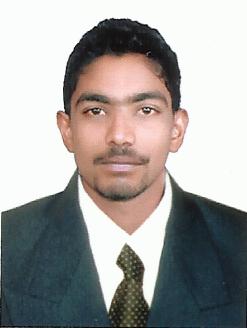 EleDeclaration:I hereby declare that the aforementioned facts and data are true and correct, to the best of my knowledge and belief.Best regards,(Robertson)										07/04/2019ProfessionHSSE OFFICEREXPERIENCE:More than four years of experience in the fieldsof health, safety and environment as Project controlling and reporting with experience in proper documentation, assisting HSE Manager and dealing with Sub contractors and Clients.HSSE OFFICEREXPERIENCE:More than four years of experience in the fieldsof health, safety and environment as Project controlling and reporting with experience in proper documentation, assisting HSE Manager and dealing with Sub contractors and Clients.Summary of experience10 July 2015 to till now.	10 July 2015 to till now.	Employment History Designation	:	HSE OFFICER / ADVISORPeriod of Work	:	04 July 2018 to till date.Company Profile :Nurol L.L.C., that extends the success and strength of the Nurol Group to the Gulf Countries, was established by Nurol Construction and Trading Company Co. Inc. and H.H. Dr. Sheikh Sultan Bin Khalifa Al Nahyan in the United Arab Emirates in 2003Designation	:	HSE OFFICER / ADVISORPeriod of Work	:	04 July 2018 to till date.Company Profile :Nurol L.L.C., that extends the success and strength of the Nurol Group to the Gulf Countries, was established by Nurol Construction and Trading Company Co. Inc. and H.H. Dr. Sheikh Sultan Bin Khalifa Al Nahyan in the United Arab Emirates in 2003Employment History Designation	:	HSE OFFICERPeriod of Work	:	May 2017 to February 2018Company Profile :NSCC International is a specialized contractor in the field of foundation engineering, ground improvement, onshore marine works and horizontal directional drilling.Designation	:	HSE OFFICERPeriod of Work	:	May 2017 to February 2018Company Profile :NSCC International is a specialized contractor in the field of foundation engineering, ground improvement, onshore marine works and horizontal directional drilling.Employment History 
Designation	:	SAFETY OFFICER.Period of Work	:	October 2016 to March 2017.Company Profile :National Contracting Company Limited (NCC) is an established Saudi Arabian company with over thirty years of operational and technical experience in the power, petrochemicals, oil & gas and refinery sectors. NCC undertakes major lump sum turnkey projects in engineering, procurement and construction.
Designation	:	SAFETY OFFICER.Period of Work	:	July 2015 to August 2017.Major Projects Handled:Project	:	EMAAR South Golf View Apartment ProjectLocation	:	Dubai South, Dubai, UAE Client 		:	EMAAR / Dubai SouthProject	:	Dubai Creek Harbour Plot 20 The CoveLocation	:	Creek Harbour, Dubai , UAE Client 		:	EMAARProject	:	FEWA Substation ProjectLocation	:	Al Fujairah, UAEClient		:	FEWA
Designation	:	SAFETY OFFICER.Period of Work	:	October 2016 to March 2017.Company Profile :National Contracting Company Limited (NCC) is an established Saudi Arabian company with over thirty years of operational and technical experience in the power, petrochemicals, oil & gas and refinery sectors. NCC undertakes major lump sum turnkey projects in engineering, procurement and construction.
Designation	:	SAFETY OFFICER.Period of Work	:	July 2015 to August 2017.Major Projects Handled:Project	:	EMAAR South Golf View Apartment ProjectLocation	:	Dubai South, Dubai, UAE Client 		:	EMAAR / Dubai SouthProject	:	Dubai Creek Harbour Plot 20 The CoveLocation	:	Creek Harbour, Dubai , UAE Client 		:	EMAARProject	:	FEWA Substation ProjectLocation	:	Al Fujairah, UAEClient		:	FEWAEmployment History Job Responsibilities:Assist Project HSE Manager/ Project Manager with all aspects of implementing the HSE Plan, HSE Policy, and Procedures on site.Safety internal audit & HSSE Inspections.Assist in Preparation of Project Safety Plan.Assist in Preparation of Risk assessment Specific training such as Scaffold, Ladder, Portable equipment, Confined space, Manual Handling, Lifting Operation and Warehouse Safety.Analysis of MSDS and preparation of new site regulationsIdentifying safety training needs for subordinates, arrange Internal TrainingEnsure that the subcontractors operate in a safe manner and comply with the project safety policy/ Plan.Preparing Monthly site statistics report, weekly site statistics reportEnsure that the risk assessments have been carried out where necessary and included with the Method of Statements.Report the unsafe conditions or defects in plant or equipment to the Construction Manager and Project ManagerReport any injuries resulting from work activities.Investigate into site accidents and analyze the causes and associated preventive actions.Ensure the maintenance of a high standard of housekeeping at all times with the help of site team.Conduct safety induction for the site workforce.Safety inspection of siteWork Permit verifyingExcavation inspection and Safety instruction in site.Basic fire fighting training and policy makingPortable Fire Extinguisher trainingPersonal Protective Equipment inspection and trainingConduct toolbox training for the employees.Issue warning and advise (recommendations for improvement)To carry out regular and random inspections on all sites and record results and to record and compile safety statistics and to maintain the necessary safety related records.Ensure the use of protective clothing and equipment for the job.Job Responsibilities:Assist Project HSE Manager/ Project Manager with all aspects of implementing the HSE Plan, HSE Policy, and Procedures on site.Safety internal audit & HSSE Inspections.Assist in Preparation of Project Safety Plan.Assist in Preparation of Risk assessment Specific training such as Scaffold, Ladder, Portable equipment, Confined space, Manual Handling, Lifting Operation and Warehouse Safety.Analysis of MSDS and preparation of new site regulationsIdentifying safety training needs for subordinates, arrange Internal TrainingEnsure that the subcontractors operate in a safe manner and comply with the project safety policy/ Plan.Preparing Monthly site statistics report, weekly site statistics reportEnsure that the risk assessments have been carried out where necessary and included with the Method of Statements.Report the unsafe conditions or defects in plant or equipment to the Construction Manager and Project ManagerReport any injuries resulting from work activities.Investigate into site accidents and analyze the causes and associated preventive actions.Ensure the maintenance of a high standard of housekeeping at all times with the help of site team.Conduct safety induction for the site workforce.Safety inspection of siteWork Permit verifyingExcavation inspection and Safety instruction in site.Basic fire fighting training and policy makingPortable Fire Extinguisher trainingPersonal Protective Equipment inspection and trainingConduct toolbox training for the employees.Issue warning and advise (recommendations for improvement)To carry out regular and random inspections on all sites and record results and to record and compile safety statistics and to maintain the necessary safety related records.Ensure the use of protective clothing and equipment for the job.Computer ProficiencyDCA (MS Word, Excel, Power Point etc.,),Internet applications.Installation and up keeping of computer hardware and software.DCA (MS Word, Excel, Power Point etc.,),Internet applications.Installation and up keeping of computer hardware and software.Languages English, Hindi,Malayalam, TamilEnglish, Hindi,Malayalam, TamilEducational Qualifications International Health and safety Practical application(NEBOSH)Managing Safely from institution of occupational safety and health(IOSH)Basic First aid CourseBasic Fire Fighting CourseBSS Diploma in Industrial SafetyScaffolding Inspection Training from RIIS, Abu Dhabi. UAEConfined Space Entry Training from RIIS, Abu Dhabi, UAE International Health and safety Practical application(NEBOSH)Managing Safely from institution of occupational safety and health(IOSH)Basic First aid CourseBasic Fire Fighting CourseBSS Diploma in Industrial SafetyScaffolding Inspection Training from RIIS, Abu Dhabi. UAEConfined Space Entry Training from RIIS, Abu Dhabi, UAEAcademic QualificationsBBA (Bachelor Degree in business Administration(2013)BSS Diploma in Industrial SafetyClass 12 from Board of Higher Secondary Examination, Government of Kerala(2010)Class 10, Secondary School Leaving Certificate from Government of Kerala. (2008)BBA (Bachelor Degree in business Administration(2013)BSS Diploma in Industrial SafetyClass 12 from Board of Higher Secondary Examination, Government of Kerala(2010)Class 10, Secondary School Leaving Certificate from Government of Kerala. (2008)Personal ProfileSex	:	MaleDate of Birth	:	18-09-1992Nationality	:	IndianReligion	:	ChristianMarital Status	:	SinglePassport DetailsPassport validity	:	02/09/2023Visa Status	:	Employment Sex	:	MaleDate of Birth	:	18-09-1992Nationality	:	IndianReligion	:	ChristianMarital Status	:	SinglePassport DetailsPassport validity	:	02/09/2023Visa Status	:	Employment Strength & CapabilitiesStrength & CapabilitiesProfessional approach to jobs and responsibilities assigned and result oriented.Team player, smart, presentable, unpretentious, friendly, flexible, ambitious, hardworking, self-motivating, having power of reasoning abilities.Excellent command over English with good self-correspondence skills. Can fluently speak Hindi, Malayalam, Tamil, Client and Contractor Convincing Skills.Quick learner and keen observer, Learning and updating skills as new systems are introduced.